Mrs. SotoArt 1November 13, 2015Draw this Josh Taylor on a FULL sheet of paper in your sketchbook. Fill entire page! ASSESSMENT GRADE!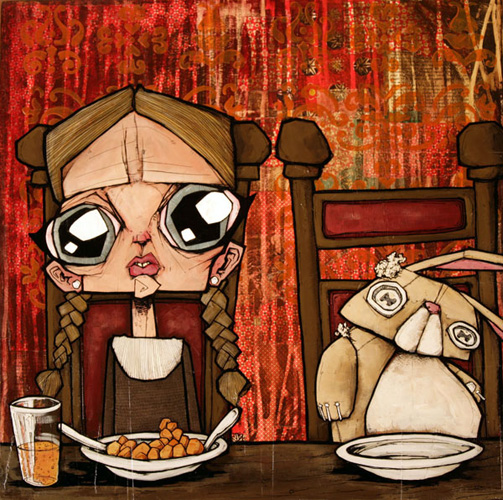 Draw with pen or pencil and color when finished.Check out one of my favorite illustrators:http://www.joshtaylorart.netMrs. SotoArt 1November 13, 2015Draw this Josh Taylor on a FULL sheet of paper in your sketchbook. Fill entire page! ASSESSMENT GRADE!Draw with pen or pencil and color when finished.Check out one of my favorite illustrators:http://www.joshtaylorart.net